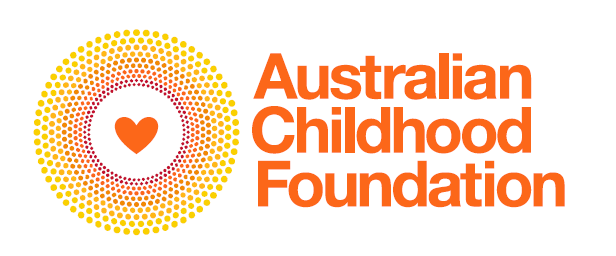 [child’s name] ESCALATION CYCLE(enter date)CALM: Engaged, connectedTRIGGER: ThreatESCALATION: RecoverableCRISIS: DisconnectionDE-ESCALATION: Reconnect, repair[Child] presents as:Adults to:[Child] presents as:Adults to:[Child] presents as:Adults to:[Child] presents as:Adults to:[Child] presents as:Adults to: